 Boys and Girls Club 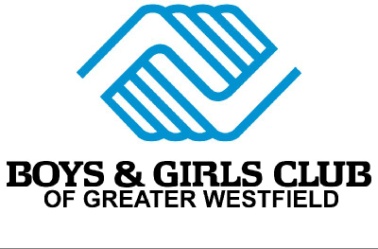 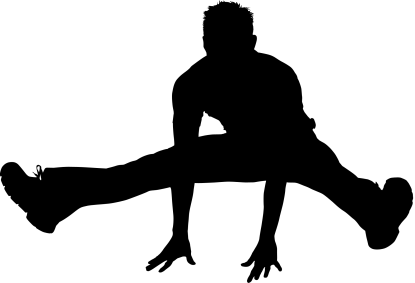 Dance Company Presents:CLASSES BEGIN MONDAY, SEPTEMBER 11th!Fundraising Opportunities AvailableEvery Dancer Receives A TrophyAward & Title Winning Competition Team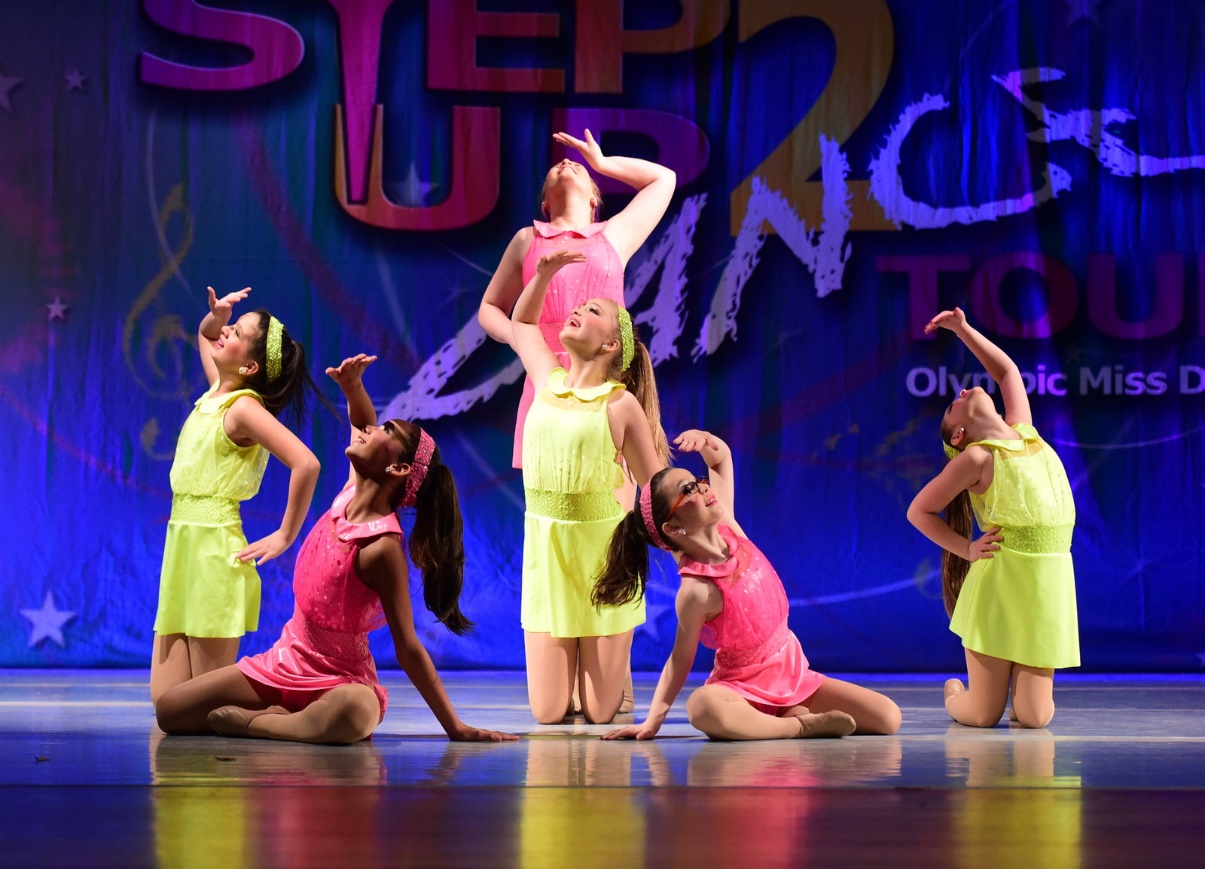 FALL SCHEDULE AVAILABLE ON BACKContact Mallory Wray for more information:413-562-2301 or mwray@bgcwestfield.org2017 – 2018 Class ScheduleMONDAYTUESDAYTHURSDAYFRIDAY*requires permission from instructor3:45pmAcro III 45 minutes*4:30pmKinder/Mini Tap 30 minutes5:30pmTiny Tots Creative Movement 30 minutes6:00pmJr/Sr Contemporary 45 minutes*10:30amTiny Tots Combo – Creative Movement & Tap 60 minutes3:30pmJr/Sr Hip Hop/Tumbling 45 minutes4:15pmBoys Hip Hop/Tumbling 30 minutes4:45pmKinder/Mini Hip Hop/Tumbling 45 minutes5:30pmPetite Combo: Tap/Ballet 45 minutes6:15pmJr/Sr Ballet 45 minutes9:30amPre-Dance 60 minutes3:30pmJr/Sr Tap 30 minutes4:00pmPetite Combo: Hip Hop/Jazz 45 minutes4:15pmAcro II*4:45pmKindercombo: Ballet, Jazz, & Tumbling5:30pmMini Combo: Ballet, Jazz, & Tumbling 45 minutes6:15pmSr. Combo: Jazz/Lyrical 45 minutes7:00pmAdult Combo: Jazz/Tap 45 minutes2:45pmJr Combo: Jazz/Lyrical 45 minutes4:30pmPetite Lyrical 30 minutes5:00pmAcro I 45 minutesTiny Tots: 3-5 yrsKinderdance: KindergartenMini: 1st & 2nd GradePetite: 3rd - 5thJunior: 6th-8thSenior: 9th-12thAdult: 18+